Les Arts et les Lettres pour Malou GourdonNice-Matin (Cannes)30 Nov 2018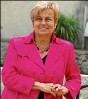 Le samedi 8 décembre 2018 à la médiathèque de Mouans-Sartoux, l’ancienne ministre de la Culture, Françoise Nyssen, remettra à Marie-Louise Gourdon, conseillère départementale et adjointe au maire de Mouans-Sartoux, les insignes de Chevalière des Arts et des Lettres. Une petite cérémonie est prévue pour l’occasion, en présence du sous-préfet, Stéphane Daguin, et du maire, Pierre Aschieri. Marie-Louise Gourdon, par ailleurs commissaire du Festival du livre de MouansSartoux, est déjà Chevalière de la Légion d’Honneur.